HARI TANPA TEMBAKAU SEDUNIAPenulis : Huda Irhamul Azmi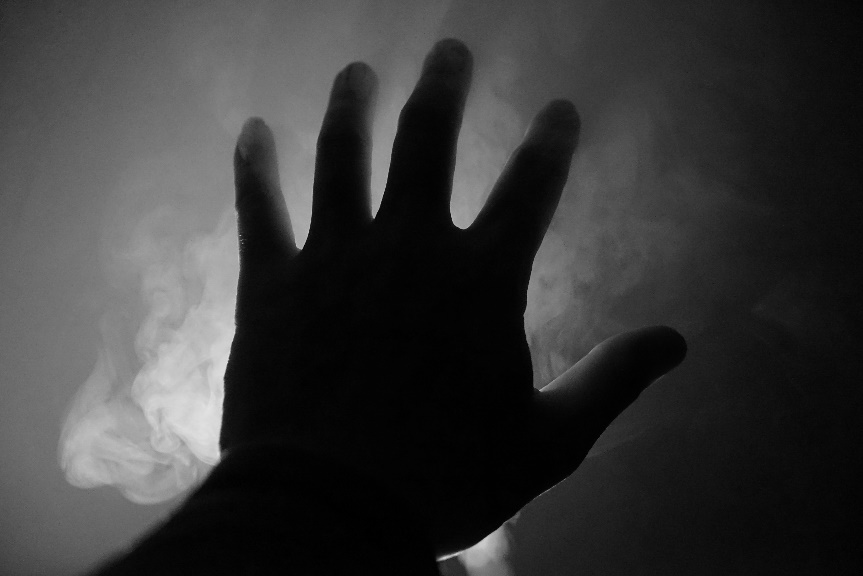 Karang Taruna Indonesia akan mengadakan Hari Tanpa Tembakau Se Dunia 2024 pada hari kamis,31 Mei 2024. Acara ini akan dilaksanakan dalam bentuk penyuluhan kesehatan sebagai bentuk partisipasi dalam memperingati Hari Tanpa Tembakau Se Dunia. Acara penyuluhan kesehatan ini akan diselenggarakan langsung di Stadion Gelora Bandung Lautan Api, Jawa Barat.Dalam acara penyuluhan Hari Tanpa Tembakau Se Dunia 2024 ini, Karang Taruna Indonesia akan menghadirkan tiga pembicara, yaitu Prof Dr Sardjito, Prof Dr Gerrit A. Siwabessy, dan Prof. dr. SpF Marsekal Muda Anumerta. Dalam membawakan materinya, para pembicara tersebut akan ditemani oleh Bonefasius dan Setiawan Ade selaku moderator.Penyuluhan Hari Tanpa Tembakau Se Dunia 2024 ini akan dimulai pada pukul 10:00 WIB dengan diawali pembukaan dari para MC yaitu Bonefasius dan rekanya Setiawan Ade. Setelah pembukaan dari MC selesai, acara akan dilanjutkan dengan pemberian sambutan oleh ketua pelaksana yaitu Aldean. Setelah sambutan selesai diberikan, acara Hari Tanpa Tembakau Se Dunia 2024 ini kemudian diserahkan kembali kepada MC yang akan memandu jalanya acara.Inti dari acara Hari Tanpa Tembakau Se Dunia 2024 akan dimulai dengan perkenalan moderator pertama, yaitu Bonefasius. Bonefasius juga akan menemani pembicara pertama dan kedua dalam menyampaikan materinya. Prof Dr Sardjito dan Prof Dr Gerrit A. Siwabessy akan memberikan materi tentang bahaya rokok terhadap anak-anak,penyebab anak-anak yang masih dibawah umur terjangkit rokok. Setelah pemaparan materi telah selesai, akan dilanjutkan sesi tanya jawab yang akan diberikan kepada audiens. Setelah sesi tanya jawab telah usai, acara akan dilanjutkan kepada pembicara ketiga, yaitu Prof. dr. SpF Marsekal Muda Anumerta dan ditemani oleh Setiawan ade selaku moderator, Prof. dr. SpF Marsekal Anumerta akan memberikan materi tentang upaya untuk mengurangi tingginya angka perokok di kalangan anak-anak dan remaja. Setelah pembawaan materi telah selesai, sama halnya dengan materi pertama, acara akan dilanjutkan kepada sesi tanya jawab kembali yang akan diberikan kepada audiens maksimal 3 orang. Setelah sesi tanya jawab selesai, pembicara dan moderator akan melakukan sesi foto bersama. Akhir acara akan ditutup dengan penutupan dari para MC acara Hari Tanpa Tembakau Se Dunia 2024.